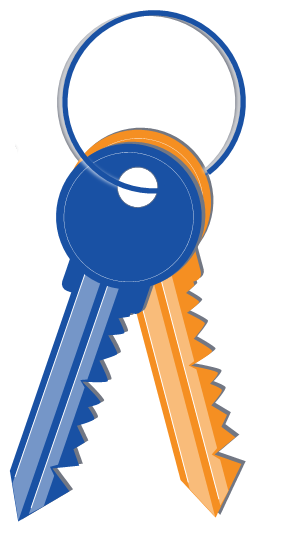 Accessible Housing - Where to start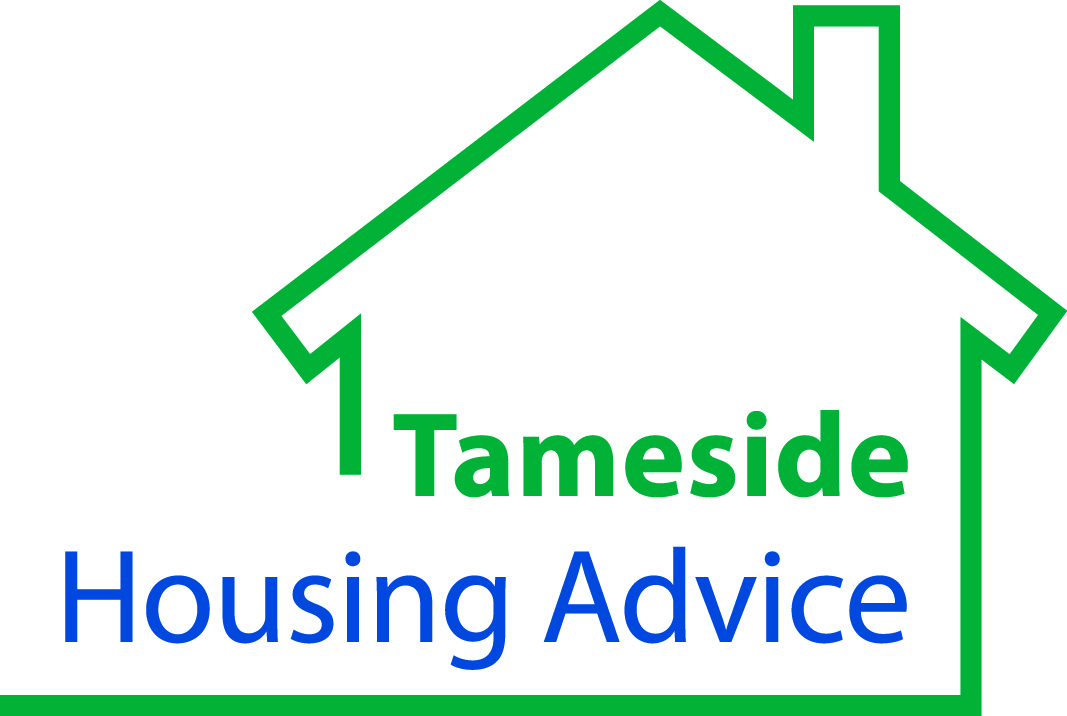 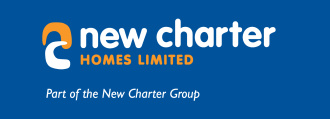 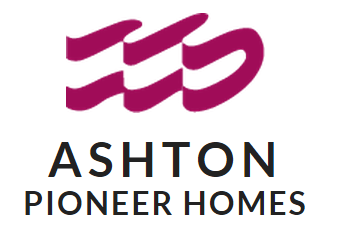 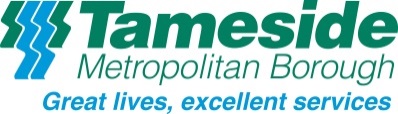 Advice for households that need a new home due to the current home not meeting their medical needsApplying to Tameside Housing RegisterYou can apply for social housing via the TMBC housing register using the website: www.helpwithhousing.co.ukYou will need your national insurance number to start this application. If you have any problems ask for help from your support worker or call Tameside Housing Advice on (0161) 331 2700.Eligibility and Qualification:You will be asked for your local connection to Tameside. There are certain circumstances where this is not a requirement. These can be found in the TMBC Allocations Policy. The link to the policy is available at: www.helpwithhousing.co.ukThere are certain previous/current circumstances and behaviours that may disqualify you from joining the waiting list. These can also be found in the TMBC Allocations Policy. Bedroom allocation:Here is the bedroom criteria that is applied:Banding: Details of how banding is awarded can be found in the TMBC Allocation Policy at www.helpwithhousing.co.uk A suitable offer:A suitable offer for the purpose of this scheme is a property that is:Fit and available to live inSuitable in relation to its affordabilityMeets any specific needs of the household in relation to medical needs or disabilityOf adequate size without causing statutory overcrowdingNot located in an area that has been previously excluded on safety or welfare groundsFrequently asked questions about Tameside Housing Register“Can I have an extra bedroom?”We will allocate bedrooms according to the Allocations Policy on a needs basis only. If an extra bedroom is required due to a medical condition then this must be evidenced by a professional involved in your care. You would also have to prove that you can afford this by way of an affordability test. We will not allocate an extra bedroom unless it is needed.“What if I disagree with a decision made regarding my application?”You can appeal any decision made by the TMBC Housing Register regarding your application in writing. It should be sent to Tameside Housing Advice, 119 – 125 Old Street, Ashton-under-Lyne, Lancashire OL6 7RL.“What if I do not like the property offered or the area?”If you refuse an offer because you don’t like the property or don’t like the area you may be re-banded to a lower band. However, if you feel the property is not suitable for your needs we will need supporting evidence that is verified in order to reconsider your banding. “Do I need a deposit/rent in advance?”No. If you are allocated for social housing via the Housing Register you should still be able to move in to the property without a deposit. There is an agreement in place between the housing associations and TMBC which states that no money up front should be requested in order to sign a tenancy if it is via the Housing Register. Please contact the Housing Register Officer at Tameside Housing Advice if you are asked to pay a deposit/rent in advance.“How long will I be on the waiting list before I get a property?”Unfortunately it is not possible for us to predict how long anyone will be on the waiting list before a suitable property becomes available. The properties are given to us by housing associations when a tenant gives them notice that they are leaving. We do not get all of the properties that become empty with the housing associations, so you should also apply directly with them. A list of housing associations can be found on Tameside Council’s website at www.tameside.gov.uk “Will I need medical evidence of my disability?”We will need a support document from your Occupational Therapist or Housing Support Worker. Any evidence of how your disability affects your mobility would also help to support your application.“Can I complete an application for a family member or friend if they are unable to?”You can help another person complete the application, but they must understand the consent to share information and declaration regarding false information and disclosure.“What if I have a suitable property for my disability but need to move for another reason?”You should still apply. If you feel your need to move is urgent, you should also contact Tameside Housing Advice for more advice and assistance.“How are properties allocated?”Properties are allocated on a needs basis, suitability and date order.“What should I do if I no longer need rehousing via the Housing Register?”Please let us know as soon as possible if you no longer require rehousing so that we can update your application and we no longer shortlist you for rehousing. This saves valuable time and resources for us, our customers and partners. Call us on 0161 331 2700.Other Housing OptionsEnhanced Housing Options (EHO) toolThis can be found online at www.helpwithhousing.co.uk  You can use this to find out what help is available and what options you may have. It is useful if you have completed this before contacting Tameside Housing Advice. If it is an emergency homeless situation then you MUST contact us immediately for advice or visit the office.Supported HousingIf you feel you have support needs and may need a stay in supported accommodation in order to be able to gain skills and access housing, you need to visit Tameside Housing Advice for a referral. You will be interviewed and assessed for your housing needs and whether supported accommodation would be a suitable option.Sheltered HousingTameside Housing Register does not have access to sheltered/independent living accommodation. If you are over 55/60 years of age and require sheltered/independent living accommodation you should contact local housing associations directly for an application to join their waiting list. A list of local housing associations can be found on Tameside Council’s website at www.tameside.gov.uk Private rented propertyYou can access private rented accommodation by visiting estate agents, using homes for rent websites, and contacting Tameside Housing Advice. There may be funds available for some of the initial costs of private renting. Tameside Housing Advice does not give cash for funding private rent accommodation, although we may be able to assist with a bond to secure a tenancy. You must apply for this before any tenancy is signed for as they are not issued on existing tenancies. Tameside Housing Advice opening times and contact: Tameside Housing Advice - Triage/Drop in: Tuesdays, Thursdays, Fridays 10am – 1pmDoors open Monday – Friday; 10am – 3pm.Address: 119 – 125 Old Street, Ashton-under-Lyne, Lancashire OL6 7RLTelephone enquiries: Call us on (0161) 331 2700 Emergency Out of Hours service: Telephone (0161) 331 2888 If a tenant wishes to remain in their own home and adaptations are requiredFrequently asked questions about landlords“How long could a transfer to another property take?”A transfer would depend on the type of property you need, the area you need to live in and the properties that are available.“Could my transfer application with a landlord be refused?”Yes, in some circumstances this can happen, for example if there are any tenancy breaches such as rent arrears. Each application would be looked at on a case by case basis.“Could my application for an adaptation be refused for the property?”Yes, in some circumstances an adaptation would be refused. For example, if the property was too large or unsuitable for your household. Each application would be looked at on a case by case basis.“I have moved in the last 12 months, can I apply to be rehoused?”Some landlords may refuse to accept a transfer application until you have held the tenancy for at least 12 months, however this is looked at on a case by case basis taking into consideration any special circumstances.Any concerns at your current tenancy will need to be discussed with your landlord prior to any transfer or adaptation.Tameside TMBC Occupational Therapy and Manual Handling ServiceIf a household is experiencing difficulty in their home due to a disability:TMBC Occupational Therapy and Manual Handling Service:Frequently asked questions regarding adaptations “Do I need an OT assessment and how do I request one?”To ask for a referral please call (0161) 342 2400.“What if I don’t have access to a computer?”Contact the Housing Support team on (0161) 342 2334. They may be able to support you with the application process.“How will I know where on the list I am?”You will receive a letter to say you are accepted on the scheme and tell you what band you are in. Properties are matched on suitability of needs and date order.“Do I need to sign any disclaimers if anything happens to me and my partner does not require a fully adapted property?”This would be discussed by the housing association provider when you sign up for the tenancy.“I know of an empty adapted property, can request my name to be put forward?”Speak to the housing association to let them know about the empty property. We will then match someone up from the Accessible Housing List based on their suitability. Unfortunately it is not as simple as putting your name forward.Size of HouseholdNo. of bedroomsSingle person aged 18+Bedsit/1 bedroomCouple without children1 bedroomA couple expecting a child or with one child living with them2 bedroomsTwo adults who do not live as couple2 bedroomsSingle person or couple with two children 2 bedroomsSingle person or couple with two children of the opposite sex, at least one of whom is over the age of 103 bedroomsSingle person or couple with a child and one dependent relative3 bedroomsSingle person or couple with three children 3 bedroomsSingle person or couple with more than three children3 bedrooms or more depending upon the age of the childrenSingle person or couple with three children and one dependent relative3 bedrooms or more depending upon the age of the children